ПостановлениеГлавы муниципального образования«Кошехабльское сельское поселение»«30» июня 2021г.                            №25                                а. КошехабльО внесении изменений в Постановление главы муниципального образования «Кошехабльское сельское поселение» от 15 ноября 2017 года № 46 «Об утверждении административного регламент предоставления муниципальной услуги «Выдача порубочного билета на вырубку (снос) зелёных насаждений и/или разрешения на пересадку зелёных насаждений на территории МО «Кошехабльское сельское поселение» В целях исполнения Федерального закона от 27 июля 2010 года                            № 210-ФЗ «Об организации предоставления государственных и муниципальных услуг», в соответствии  Федеральным законом от 06.10.2003г.  №131-ФЗ «Об  общих принципах организации местного самоуправления в Российской Федерации, Уставом МО «Кошехабльское сельское поселение» ПОСТАНОВЛЯЮ:В Постановление главы муниципального образования «Кошехабльское сельское поселение» от 15 ноября 2017 года № 46 «Об утверждении административного регламента предоставления муниципальной услуги «Выдача порубочного билета на вырубку (снос) зелёных насаждений и/или разрешения на пересадку зелёных насаждений на территории МО «Кошехабльское сельское поселение»  внести следующие изменения: 1.1. Подпункт 3.2.1. пункта 3 Главы 3 регламента дополнить абзацем вторым следующего содержания: «В целях предоставления муниципальной услуги, установление личности заявителя  осуществляться в ходе личного приема посредством предъявления паспорта гражданина Российской Федерации либо иного документа, удостоверяющего личность, в соответствии с законодательством Российской Федерации или посредством идентификации и аутентификации в органах, предоставляющих государственные услуги, органах, предоставляющих муниципальные услуги, многофункциональных центрах с использованием информационных технологий, предусмотренных частью 18 статьи 14.1 Федерального закона от 27 июля 2006 года N 149-ФЗ «Об информации, информационных технологиях и о защите информации»Контроль за исполнением настоящего Постановления возложить на управляющего делами администрации МО «Кошехабльское сельское поселение» Избашева М.З.Настоящее Постановление опубликовать на официальном сайте администрации МО «Кошехабльское сельское поселение». Настоящее Постановление вступает в силу с момента официального опубликования. Глава муниципального образования «Кошехабльское сельское поселение»                                           Х.Г. Борсов .РЕСПУБЛИКА АДЫГЕЯАДМИНИСТРАЦИЯМуниципального образования «КОШЕХАБЛЬСКОЕ СЕЛЬСКОЕ ПОСЕЛЕНИЕ»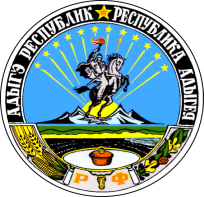 АДЫГЭ РЕСПУБЛИКМУНИЦИПАЛЬНЭ ГЪЭПСЫКIЭ ЗИIЭ«КОЩХЬАБЛЭ КЪОДЖЭ ПСЭУПI»